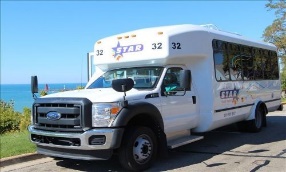 TRANSPORTATION Van Buren Public Transit (STAR) offers many services: (269) 427-7921 or (800) 828-2015        Monday-Friday: 6:00am-7:30pm, Saturday and Sunday: 10:00am-4:00pmFLEX LOOP ROUTES:  This route keeps to a regular hourly schedule, but vehicles can deviate from the route to pick-up or drop off passengers from other locations along the way, when prearranged through Dispatch.   South Haven Loop Hours of Operation:  Monday -Friday 9:00 to 5:00 p.m./4:00 p.m. last loop.  Saturday & Sunday 10:00 a.m. - 4:00 p.m./3:00 p.m. last loop.DIAL-A-RIDE:  Curb to curb service within the South Haven area.  Hours of Operation:  Monday – Friday 6:45 to 8:00 p.m./7:30 p.m. last callVETERANS SHUTTLE:  Veterans travel to the VA Medical Center in Battle Creek.  Hours of Operation:  Tuesday – Thursday:  Drop off:  9:00 a.m. & 12:30 p.m.                         Returns: 12:30 p.m. & 4:30 p.m.RESERVATIONS-IN COUNTY:  Travel within Van Buren County.  We recommend at least 24 hours advance   notice for reservation rides.  Reservations can be made up to 14 days in advance.RESERVATIONS-OUT OF COUNTY:  Travel to surrounding area counties for medical    appointments. Reservations can be made up to 14 days in advance. Hours of Operation:  Monday – Friday: Pick-up 8:45 a.m. to 9:45 a.m.                                                                     Return 12:00 p.m. to 12:30 p.m.                                                       Pick-up 12:00 p.m. to 1:00 p.m.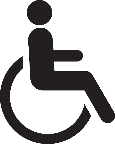                                                         Return 4:30 p.m. to 5:00 p.m.Wheelchair lifts available in advance